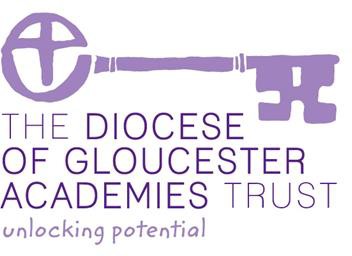 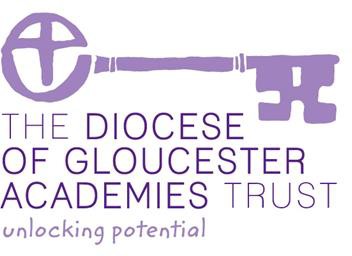 The Diocese of Gloucester     Academies TrustEstate ManagementFunding PolicyAuthentically ChristianBoldly passionate about excellence in learning Relentlessly driven in our aspiration for everyoneStatus and review cycle: AnnualResponsible group: Estates and Free School Committee Implementation date: October 2021Next Review Date: October 2022ContentsIntroduction and Context: Types of Funding Trust Prioritisation for Capital FundingRationale and Methodology for the Allocation of Funds Process for Agreeing the Allocation of FundsIntroduction and Context: Types of FundingAt the point of publishing this policy, the following capital funding is available to academy trusts:School Condition Allocation (SCA)The Diocese of Gloucester Academies Trust (DGAT) is eligible for a direct allocation of funds through the School Condition Allocation (SCA) from the Education and Skills Funding Agency (ESFA). This allocation will be based on a formulaic approach incorporating pupil numbers, school characteristics and condition of the buildings. The intention is that the  available funding will be used across the whole DGAT estate to address compliance and condition issues. Trustees must therefore prioritise spending on work which keeps school buildings safe and in good working order by tackling poor building condition, building compliance, energy efficiency, and health and safety issues. The ESFA grant allocation does not include funding for VAT and no additional ESFA grant is available to cover unrecoverable VAT.SCA funds will be allocated to DGAT in April each year for schools that were part of the Trust as at January or holding an Academy Order and planning to join before April each year. Schools joining the trust between the period 1 April to 31 March will only be reflected in the SCA funding allocation from the following April.Devolved Formula Capital (DFC)Devolved Formula Capital is funding which is allocated to individual institutions, via the trust, to maintain buildings and fund small-scale capital projects. DFC funding can be used for improvements to buildings and other facilities, including ICT, or capital repairs / refurbishment, compliance and minor works. Funding is received in a single payment in July. Funding must be spent within three years of allocation.Additional Government FundingIn previous Budgets, the government announced an extra £400 million capital funding for schools in England.  Should the Government issue further additional funding the additional capital funding should be used in a similar way to DFC funding (i.e for small improvement works rather than major capital projects). Salix Energy efficiency FundThe Trust can apply to the Salix Energy Efficiency Fund for works which reduce energy usage in either individual academies or across the Trust. Salix, in partnership with the Department for Education (DfE), will accept one application per academy for funding. The minimum loan value for the SEEF is £8,000 per project and in order to be eligible for funding, the loan value must be repaid within an 8-year period. Projects exceeding this payback can only be part funded. In addition, projects must cost no more than £200 for every tonne of carbon saved.Trust Prioritisation for Capital FundingThe following three areas have been prioritised by the Trust as key strategic areas for development over the next 5 years:DGAT will deliver its Estate Management Strategy focused around 2 strategic priority areas. Each area is subdivided into a number of sections. These are listed in priority order:Health and Safety / Building Condition and ComplianceEnsuring a healthy and safe working environment for all by managing ongoing building repairs and maintenance, and meeting all statutory and regulatory requirements:Health and Safety and Building Compliance; fire protection, gas and electrical safety and fixed wiring, emergency asbestos work, water systems (legionella), safeguarding and DBS requirements, ventilation and extraction, lifts, managing other plant and active control of substances hazardous to health.Building Condition:  roofing, windows  and  weather  tightness,  structural weakness, boilers, heating or other pipework failure, replacement air-conditioning.The nature of these items is such that planned maintenance and replacement will be the aim, but there will be occasions when outright failure occurs, and emergency work is required.With a number of ongoing legacy issues, including the number of temporary buildings and asbestos related matters, it is a priority of the Trust, where appropriate, to minimise associated risks. Reducing the number of priority 1 health and safety and maintenance related matters in the Trust-wide Estate Plan is therefore a priority.Ensuring a safe and secure environment for people to work and learn - including through the provision of additional or replacement perimeter fencing and landscaping, security lighting, alarm systems, security surveillance systems, further enhanced access control.Promoting active stewardship, sustainability and custodianship by seeking opportunities reduce utility and  other revenue expenditure by increasing energy performance and reducing the overall carbon footprint of the Trust - for example, this may include the installation of cistern dams, urinal controllers, flow restrictors and self-closing taps to reduce water consumption or a consideration of methods of insulation to reduce heat loss, including ground source heat pumps, solar photovoltaics or wind turbines.A target of the Trust is to achieve a minimum 5% reduction in property estate revenue costs, in real terms, over the life of this strategy and demonstrate a greater alignment with Government environmental targets: https://www.parliament.uk/about/sustainability/targets- and-performance/Educational Outcomes and the Common GoodProviding a stimulating and engaging environment which is fit-for-purpose and promotes learning and teaching - this could be reconfiguration to facilitate new ways of teaching, facelifts to improve the learning environment, making better use of external space, or any such projects that can be justified as a benefit to the individual school or wider trust.Developing provision which supports the physical and mental health and well-being of children - including the possible development of sporting facilities or the development of external spaces, such as a spiritual garden, or specialist facilities to support children in danger of exclusion.Promoting opportunities for wider community engagement in the school – including the development of communal spaces or further enhancement to secure lines.Any condition and maintenance issues that are identified within the condition surveys will be prioritised using condition grading and prioritisation ratings, as per industry standard.Condition is categorised as:A - good, performing as intended and operating efficientlyB - satisfactory, performing as intended but exhibiting minor deteriorationC - poor, exhibiting major defects and / or not operating as intendedD - bad, life expired and / or serious risk of failure Priority is categorised as:1 - urgent, immediate or 1 year remedial action required - work that will prevent immediate closure of premises and / or address an immediate high risk to the health and safety of the occupants and / or remedy a serious breach of legislation.2 - essential, 1 to 2 year remedial action required - work that will prevent serious deterioration of the building fabric or services and / or address a medium risk to the health and safety of the occupants and / or remedy a less serious breach of legislation.3 - desirable, 3 to 5 year remedial action required - work that will prevent deterioration of the building fabric or services and / or address a low risk to the health and safety of the occupants and / or remedy a minor breach of legislation.4 - long term, outside of a 5-year planning period - work that will prevent deterioration of the building    fabric or services.Rationale and Methodology for the Allocation of FundsThis section seeks to present a rationale and methodology for the distribution and allocation offunds, detailing the Trust’s approach to the different funding streams.RationaleThe Trust has adopted a differentiated approach to the allocation of capital funding in order to allow individual academies to retain some funding to address priorities for such things as routine maintenance and life-cycle replacements, whilst, at the same time, enabling the Trust to retain a significant proportion of the capital allocation for the most pressing priorities across the whole estate.The approach to the distribution of funds is directly aligned to the values framework of the Estate Management Policy, which identifies the responsibility of Trustees to work in the best interest of the whole organisation, when apportioning funds. The basic principle of a differentiated approach is therefore to ensure the effective and responsible stewardship of the whole estate.The flexibility which is inherent in the approach will ensure the Trust is able to take a holistic approach to the portfolio, understanding the whole-life costs of properties, create opportunities for innovation (particularly where there is a mutual benefit to a scheme across more than one setting) and respond to emergency situations as they arise, balanced with a commitment to longer term projects requiring greater investment.MethodologyFunding to individual academiesAll individual academies within the Trust will continue to receive Devolved Formula Capital Funding (DFC) and will be expected to continue to fund small maintenance, compliance and repair projects from those funds. Under most circumstances, projects with a value of less than £5K should be funded through DFC. However, where work that fall into categories 1a or 1b (as detailed above), is below £5K a contribution may be provided from the SCA if the individual school’s DFC is insufficient to cover the work.Trust-wide SCA FundingWhilst pupil numbers form a determining factor behind the allocation from the ESFA, the Board of Trustees recognise that the age and state of repair of each academy’s buildings will not be directly related to pupil numbers. Capital projects relating to the compliance and condition of the buildings will be the primary criteria for any project. It is likely that in the first few years that the majority of the funding will go towards compliance and condition works, partly due to a backlog of works outstanding.There will be occasions when unforeseen emergency work is required. For this reason, an amount of money from the SCA will be held as a contingency for emergency work that has not been planned for; it is anticipated that this will be no more than 10% of the total SCA allocation in any one year. If this restricted fund is not utilised within twelve months, the funding will become unrestricted and redistributed in the following year, or used to carry out pre-emptive work to reduce the risk of future emergencies, at the discretion of the trustees, (through the Estates and Free Schools Committee).Restrictions and consideration when accessing eligibility for SCA fundingIn order for a project to be funded through the SCA, there is normally an expectation that the minimum value of the project will be £5K for primary schools (and £30k for secondary schools).Unless circumstances are exceptional (and failure to support a project will render the school unsafe or unable to operate), IT equipment will NOT qualify for funding via the SCA funding process.The Trust may consider funding capital work from the SCA fund which will result in a reduction in utility and other revenue expenditure (see the third bullet point under the ‘Health and Safety / Building Condition and Compliance’ priority); however, Local Governing Bodies should be mindful of the existence of alternative funding options and grants available, for example the ‘Salix’ interest free loans which are available for academies to bid for. If applying for a Salix loan, the expectation of the Trust is that these loans will be repaid from revenue funding from reduced energy costs within the academy, therefore a full project proposal including energy savings would need to be produced ahead of accessing the funding to ensure that it will be affordable.The Trust may consider funding capital work from the SCA in partnership with a School in the Trust whereby the school reserves are unable to fully fund a project and the outcome of any works removes a liability that may need to be addressed in future years by the SCA.Between meetings any emergency works that require an immediate response may be procured via the SCA within the authorisation limits contained in the DGAT finance policy. Any such works will be communicated to the Estates Committee at the earliest convenience.Timescales for spending SCA grantsCurrent ESFA rules state that the Trust must spend the SCA allocation by the end of the next financial year (31 March). The Trust may carry over an amount equivalent to 100% of its allocation into the next financial year, but any funding (i) carried over in excess of that amount, or (ii) carried over beyond, or unspent at, the end of next financial year will be repaid to the Department unless the Secretary of State decides to the contrary at his / her sole and absolute discretion. The Trustees with therefore be mindful of these timescales when allocating funding, in order to ensure that all monies can be spent within the agreed timescales.Decision making for SCA FundingThe SCA fund will be allocated to the most pressing priorities across the estate. The Trust Board, through its Free School and Estates Committee, will determine the distribution of funds annuallyTrustees recognise that there is a delicate balance between ensuring there is funding available for emergency works to be carried out when required, and utilising capital funds to improve the estate in order to avoid emergency works. As such, the schedule of works will be approved by the Board of Trustees and funding decisions made by the Estates and Free School Committee will be reviewed annually by the Board to monitor effectiveness of spend, reserves balances, and satisfaction within the Trust.Minutes of all meetings where decisions are made relating to the prioritisation of work and reserve balances will be made available to Local Governing Bodies on the DGAT intranet.Pooling of FundingLocal Governing Bodies must discuss potential spending priorities with the Head of Business and Operations In most circumstances, where large amounts of funding are required, Local Governing Bodies will need to use some or all of the annual DFC allocation on projects requiring additional SCA Funding.The Trust is permitted to seek match-funding for HPCF projects, or to pool allocations between academies where there is mutual benefit to each. Pooling of funding for a shared project will only be agreed if supported by the Local Governing Body. The outcome of funding decisions will be shared with academies as soon as practicable after the decision has been made, but in any eventuality within 5 working days of the decision.Process for Agreeing the Allocation of FundsAssessment and Prioritisation of Works for SCA fundingIn the first instance the baseline information that will be used for assessment of each school will be the School Condition Survey Data undertaken by an external surveyor appointed and commissioned by the Trust. These surveys will be completed as part of the due-diligence exercise at the point of academy conversion. The survey will estimate costs for the various works identified and prioritise on a scale from immediate to 10+ years. Under normal circumstances, the School Condition Survey Data will be updated every 5 years by a suitably qualified surveyor, or sooner, if there are emerging concerns regarding the fabric of the building.The condition surveys will identify the required work in schools according to a number of tiers which will be cross referenced to the Trust priority areas. The tiers indicate the level of priority that is applicable to each piece of work and will be determined according to a number of factors such as health and safety, business continuity etc.The use of health and safety and other compliance audits (for example asbestos, five year electrical test, fire risk assessment) will also be used to identify essential compliance work.Should the cost of tier 1 (urgent) priorities exceed the SCA funding available, the Estates and Free School committee will prioritise projects according to the following criteria:The reduction in ongoing revenue expenditure that will be generated as a result of the project.The value of previous capital projects carried out at the school (schools with lower levels of capital investment in the last 2 years will be prioritised).The contribution towards achieving DGAT three strategic prioritiesResponsibility of Local Governing BoardsIt is the responsibility of the Local Governing Board to review and update their annual Estate  Management Plan in light of DFC spends, emerging priorities and the results of compliance tests. This includes completing the supplementary data form for requests for SCA funding under priority area 2 (‘Educational Outcomes and the Common Good’) where the School Condition Survey Data provides insufficient information regarding the nature, cost and benefits / outcomes from the initiative.It is the responsibility of the Local Governing Board to spend their DFC funding on the highest priority issues identified in the School Condition Survey Data or from subsequent compliance tests. Where no high priority issue is identified, governors may, after discussion with the Operations Manager, spend their DFC on other priority areas which directly relate to the Trust’s Estate Management priorities.Senior ExecutivesIt is the responsibility of Senior Executives to commission the School Condition Survey Data when a school joins the Trust and to update the Trust’s composite Estate Management Plan whenever new School Condition Survey Data or audit information is availableIt is the responsibility of Senior Executives to identify Trust-wide funding priorities against the Estate Management Strategy priorities.The Estate and Free School CommitteeThe Estate and Free School Committee will make all funding decisions for centrally held grants. They will review all policy documentation relating to the Estate Management Policy, regularly review funding spend against budgets and ensure that project funding is carefully aligned to Estate priorities. They will monitor progress of projects against agreed milestones and ensure value for money in all related tendering and procurement processes relating to capital spend and will report regularly to the Board.The BoardThe Board of Trustees will annually review the effectiveness of spend and reserves balances against the priorities in the Estate Management Strategy. They will regularly monitor the Trust’s risk register (relating to Estate Management).